Hillcrest School and Sixth Form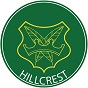 Department of Mathematics			KNOWLEDGE ORGANISER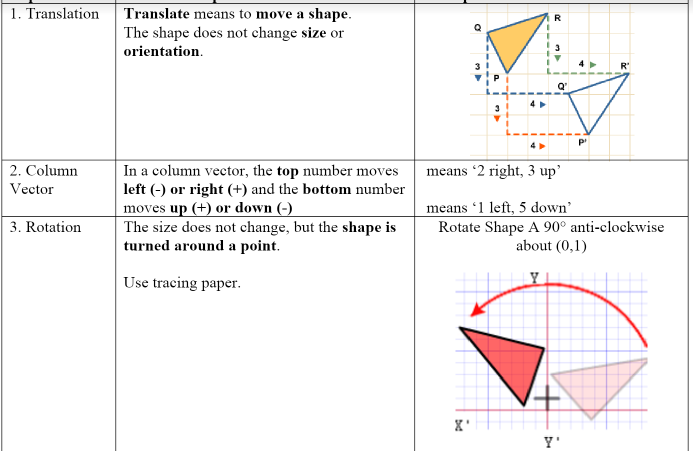 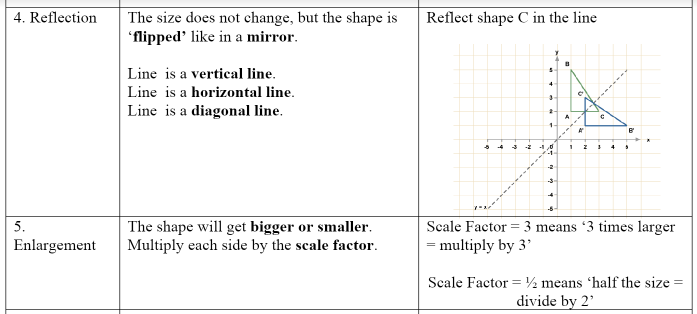 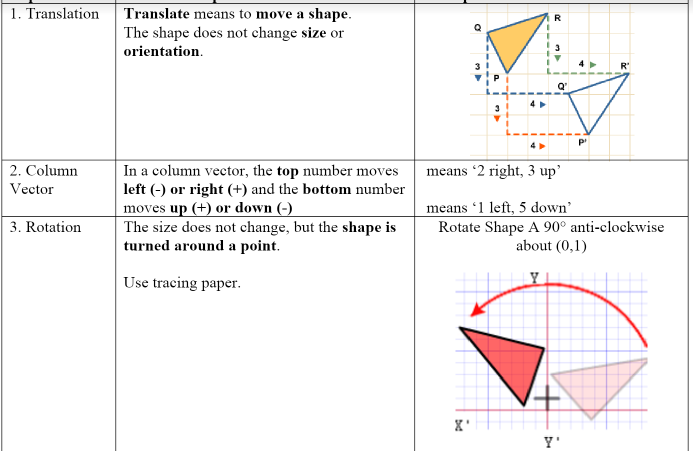 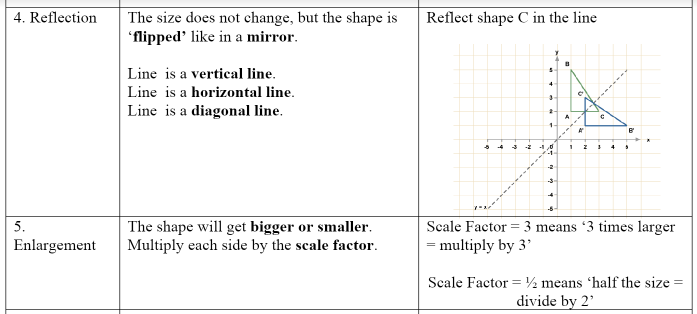 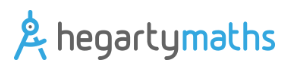 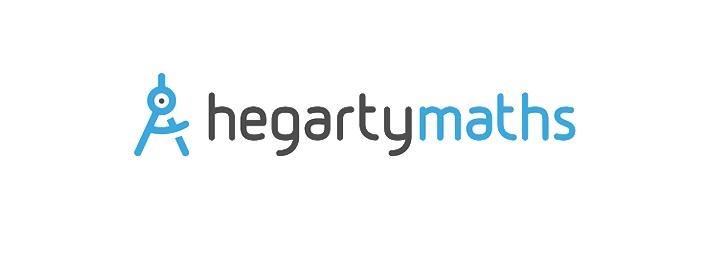 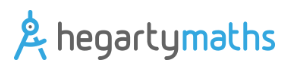 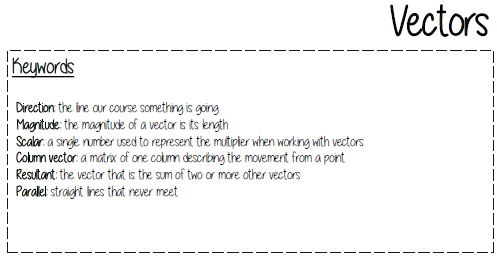 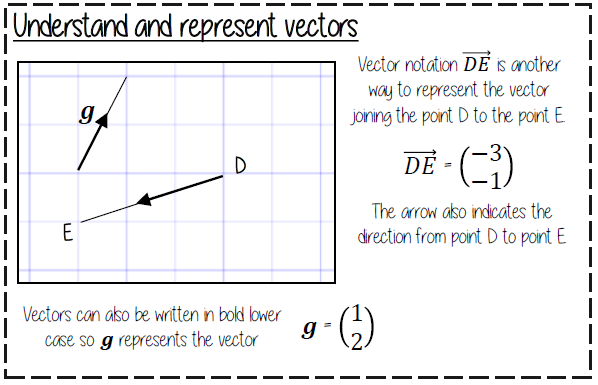 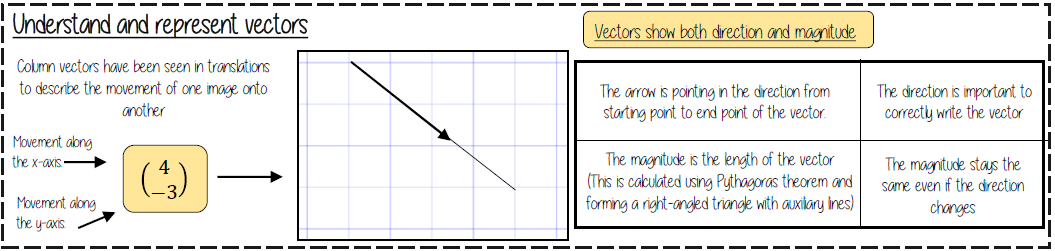 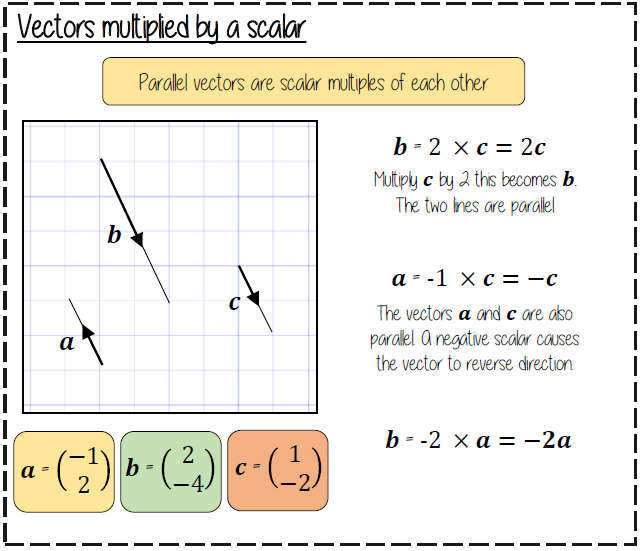 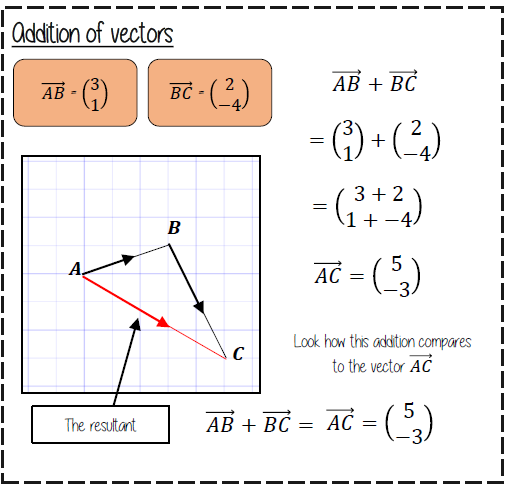 